Exmo./a. Senhor/aPresidente do Instituto Superior TécnicoInforma V. Ex.ª que, ao abrigo do Código do Trabalho, aprovado pela Lei n.º 7/2009, de 12 de fevereiro, na sua redação atual, e das Leis n.ºs 90/2019, de 04 de setembro e 120/2015, de 01 de setembro, com as alterações introduzidas pela Lei n.º 90/2019, de 04 de setembro, pretende gozar:Houve nascimento de bebé prematuro até às 33 semanas   sim       nãoImprimir frente e versoELEMENTOS RELATIVOS À LICENÇA PARENTAL:Observações:Informação aplicável apenas a beneficiários da ADSEOs descontos para a ADSE, previstos no art.º 46 da Lei n.º 118/83 de 25 de fevereiro, na sua redação atual, têm lugar mesmo quando não haja prestação de trabalho e pagamento da remuneração, como nos casos de licença parental. Estes descontos mantêm o valor que teriam se o beneficiário se encontrasse ao serviço.Para que possa manter os descontos, deve optar por um dos procedimentos seguintes:  Opto por efetuar os descontos em falta, de uma só vez, após regressar ao serviço;  Opto por pagar mensalmente os descontos junto da ADSE (o pagamento é realizado diretamente pelo beneficiário, com base em documento de cobrança que obterá na ADSE Direta).O(s) Responsável(is)  		             			A  preencher, se necessária a assinatura de um segundo responsável1. e 2.  A informar no prazo de 7 dias após o nascimento. Anexar: Boletim de nascimento. Caso a licença parental não seja partilhada, o progenitor que gozar a licença informa o respetivo empregador, juntando declaração do outro progenitor da qual conste que o mesmo exerce atividade profissional e que não goza da licença parental inicial. Na falta da declaração, a licença é obrigatoriamente gozada pela mãe. 3. O pai informa o empregador, logo que possível e, consoante a situação, apresenta atestado médico comprovativo ou certidão de óbito e, sendo caso disso, declara o período de licença já gozado pela mãe.4. Licença de 20 dias úteis obrigatórios: Os 20 dias de licença parental são obrigatoriamente gozados nas 6 semanas a seguir ao nascimento do filho, 5 dos quais a gozar de modo consecutivo imediatamente a seguir a este, devendo o trabalhador informar a entidade empregadora pública com a antecedência de 5 dias relativamente ao início do período, consecutivo ou interpolado, de licença ou, em caso de urgência comprovada, logo que possível. Licença de 5 dias úteis facultativos: O pai tem, se quiser, direito a mais 5 dias úteis, seguidos ou não, devendo gozá-los em simultâneo com a licença parental inicial da mãe.Obs. No caso de nascimento de Gémeos, o pai tem direito, por cada gémeo além do primeiro, a mais 2 dias que acrescem aos 20 dias obrigatórios e mais dois dias que acrescem aos 5 dias facultativos, os quais têm que ser gozados imediatamente após os referidos períodos. comunicar com antecedência de 10 dias. Anexar: prova da confiança judicial ou administrativa do adotando e da idade deste, do início e do termo dos períodos a gozar por cada um, entregando para o efeito declaração conjunta.6. e 7.  A informar o empregador, por escrito com a antecedência de 30 dias relativamente ao início da licença.8. Licença até 6 meses, prorrogável até 4 anos. A necessidade de assistência tem de ser confirmada pela apresentação de atestado médico. Pode ser prorrogável até ao limite máximo de 6 anos, nas situações de necessidade de prolongamento da assistência, confirmada por atestado médico.  O limite máximo não é aplicável no caso de filhos com doença prolongada em estado terminal, confirmada por atestado médico. 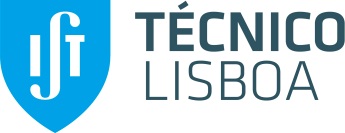 PARENTALIDADENomeTécnico IDistE-mailCarreira / CategoriaServiçoExt. Responsável hierárquico decisor  Técnico IDist1. Licença parental inicial (n.º 1 e 2, art.º 40.º):120 dias (100% da RR) 150 dias (80% da RR) Início e termo de cada período1.1. Licença partilhada (n.º 3, art.º 40.º):120 + 30 dias (100% da RR) 150 + 30 dias (83% da RR) Início e termo de cada período1.2. Licença parental inicial por motivo de internamento hospitalar da criança (art.º 40.º): Início e termo de cada período2. Licença parental inicial exclusiva da mãe (art.º 41.º):120 dias (100% da RR) 150 dias (80% da RR) Início e termo de cada período3. Licença parental inicial a gozar pelo pai por impossibilidade da mãe (art.º 42.º):120 dias 150 dias Início e termo de cada período4. Licença parental exclusiva do pai (art.º43.º):       Obrigatória                   Facultativa  20 dias úteis seguidos ou interpolados 05 dias úteis seguidos ou interpolados (facultativos) Início e termo de cada período5. Licença por adoção (art.º 44.º):120 dias 150 diasInício e termo de cada período6. Licença parental complementar (art.º 51.º):   alargada (3 meses) tempo parcial (durante 12 meses) períodos intercalados Início e termo de cada período7. Licença para assistência a filho (art.º 52.º):Início e termo de cada período8. Licença para assistência a filho com deficiência, doença crónica ou doença oncológica (art.º 53.º)Início e termo de cada período9. Outra licença Qual?Início e termo de cada períodoData do partoHouve nascimentos múltiplos?    Sim        NãoSe respondeu sim, indique qual o nº de crianças nascidas?- Pretende gozar os 30 dias de acréscimo, por cada criança, além da primeira? (100% da RR)  Sim Não- O pai pretende gozar os 2 dias de acréscimo ao período de 20 dias obrigatórios da licença exclusiva do pai, por cada criança, além da primeira? Sim Não- O pai pretende gozar os 2 dias de acréscimo ao período de 5 dias facultativos da licença exclusiva do pai, por cada criança, além da primeira?  Sim Não(campo de escrita eletrónica livre) DataAssinatura__________________________________________________________________________________________________________________________________________________________________________________